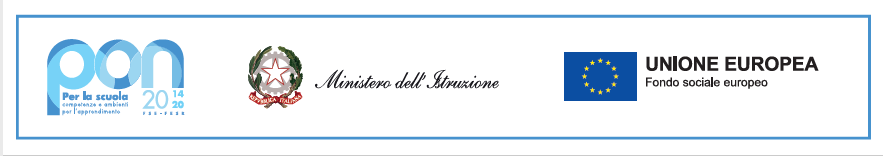 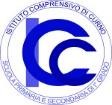 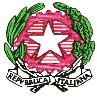 Ministero dell’IstruzioneIstituto Comprensivo Statale di Curno “F. Gatti”Via IV Novembre, 33 – 24035 Curno (BG) Tel. 035 415 66 96 email: bgic84500a@istruzione.it – sito web: http://www.iccurno.edu.itCod. Mecc. bgic84500a - pec: bgic84500a@pec.istruzione.itC.F. 95118930163 - Codice univoco: UFKJL1Curno, 07/12/2021All’U.S.R. per la Lombardia -A.T di Bergamo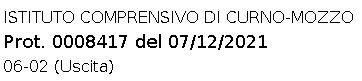 Alle Istituzioni Scolastiche di ogni ordine e grado della Provincia di BergamoAi Docenti e ai Genitori dell’I.C “F.Gatti”Curno                                   Ai Comuni di Curno – MozzoAll’Albo on lineAl Sito Web–Sezione PON 2014-2020Lettera di disseminazione progetto PON:Fondi Strutturali Europei – Programma Operativo Nazionale “Per la scuola, competenze e ambienti per l’apprendimento” 2014-2020. Asse II - Infrastrutture per l’istruzione – Fondo Europeo di Sviluppo Regionale (FESR) – REACT EU.Asse V – Priorità d’investimento: 13i – (FESR) “Promuovere il superamento degli effetti della crisi nel contesto della pandemia di COVID-19 e delle sue conseguenze sociali e preparare una ripresa verde, digitale e resiliente dell’economia” – Obiettivo specifico 13.1: Facilitare una ripresa verde, digitale e resiliente dell'economia - Azione 13.1.2 “Digital Board:trasformazione digitale nella didattica e nell'organizzazione”– Avviso pubblico prot.n. 28966 del 6 settembre 2021 per la trasformazione digitale nella didattica e nell'organizzazioneTitolo progetto Dotazione di attrezzature per la trasformazione digitale della didattica e dell’organizzazione scolasticaCodice progetto: 13.1.2A-FESRPON-LO-2021-379CUP: C39J21036400006LA DIRIGENTE SCOLASTICAVISTO il Programma annuale E.F.2021;VISTO il Decreto Interministeriale n. 129 del 28 agosto 2018 (Regolamento concernente le istruzioni generali sulla gestione amministrativo-contabile delle istituzioni scolastiche);VISTI i Regolamenti (UE) n. 1303/2013 recanti disposizioni comuni sui Fondi strutturali e di investimento Europei e il Regolamento (UE) n.1301/2013 relativo al Fondo Europeo di Sviluppo Regionale (FESR);VISTO il PON ” Fondi Strutturali Europei – Programma Operativo Nazionale “Per la scuola, competenze e ambienti per l’apprendimento” 2014-2020 - Fondo europeo di sviluppo regionale (FESR) – REACT EU Asse V- Priorità d'investimento: 13i - (FESR) “Promuovere il superamento degli effetti della crisi nel contesto della pandemia di COVID-19 e delle sue conseguenze sociali e preparare una ripresa verde, digitale e resiliente dell’economia” – Obiettivo specifico 13.1: Facilitare una ripresa verde, digitale e resiliente dell'economia - Azione 13.1.2 “Digital board: trasformazione digitale nella didattica e nell’organizzazione” - Avviso pubblico prot.n. 28966 del 06/09/202VISTE le “Disposizioni ed istruzioni per l'attuazione delle iniziative cofinanziate dai Fondi Strutturali Europei" 2014/2020;VISTO l’Avviso pubblico “Digital board: trasformazione digitale nella didattica e nell’organizzazione” prot Miur n. 28966 del 06/09/2021VISTA La candidatura N. 1065679 DEL 09/09/2021;VISTA La nota prot. AOODGEFID – 0042550 del 02/11/2021 con la quale la Direzione Generale del MI per i fondi strutturali per l’istruzione, l’edilizia scolastica e la scuola digitale ha comunicato che è stato autorizzato il progetto proposto da questa Istituzione Scolastica;COMUNICA che questa Istituzione Scolastica è stata autorizzata ad attuare il seguente Piano FESR: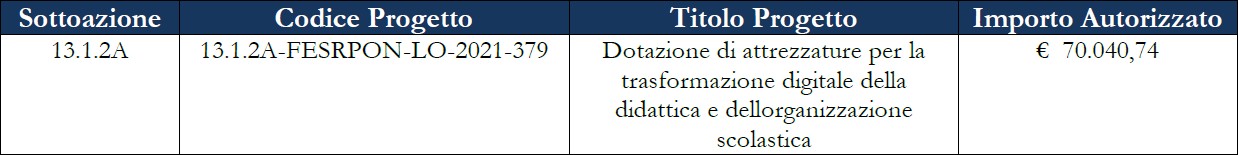 VISTO il Piano Triennale dell’Offerta Formativa dell’I.C. “ F.Gatti”di Curno 2019-2022;COMUNICAche il progetto presentato dall’Istituto Comprensivo “F.Gatti” di Curno è stato accettato e che, conseguentemente, questa Istituzione Scolastica è autorizzata ad attuare il seguente progetto:Per quanto riguarda le modalità di attuazione e di gestione, le tipologie ed i costi, il modulo autorizzato sarà realizzato in piena corrispondenza con quanto indicato nella lettera di autorizzazione, con quanto previsto nei documenti di riferimento nonché con le disposizioni che saranno emanate dall’Autorità di Gestione.Il Dirigente Scolastico Prof.ssa Maria Lina MazzoleniIl presente documento informatico è firmato digitalmente ai sensi del testo unico D.P.R. 28 dicembre 2000,n. 445 e del D.Lgs. 7 marzo 2005, n. 82 e norme collegate e sostituisce il testo cartaceo e la firma autografaResponsabile procedimento DirettoreSGA: Angela De Palma Referente procedimentoAssistente Amministrativa: Fabiana Gualandris